Wednesday, September 9, 2020Virtual Meeting Via Zoom Conference Call MEMBERS PRESENT:  							MEMBERS ABSENT:Dr. David Paul, Chair							Dr. Aguida AtkinsonBridget Buckaloo							 	Representative Deborah HudsonDr. Garrett Colmorgen							Representative Ruth Briggs-KingTiffany Chalk								Brian Olson	Mawuna Gardesey								Dr. Karyl RattayRev. John Holden								 Dr. Rita Landgraf								Lolita Lopez								Representative Melissa Minor-Brown					Susan Noyes, Co-Chair								Liz O’NeilRepresentative Bryant Richardson                 Forrest Watson 								         Leah Woodall								DPH SUPPORT STAFF PRESENT: JoEllen Kimmey, MA   Minutes prepared by: JoEllen Kimmey   Minutes reviewed by:  Mawuna Gardesey   Minutes respectfully submitted by:  JoEllen Kimmey   Minutes reviewed and approved by CHAIR:    Dr. David PaulUpcoming DHMIC Meetings via Zoom. Zoom invite to follow: June 10, 2021, 10:30am-12pm.September 9, 2021, 10:30am-12pm.December 1, 2021, 10:30am-12pm.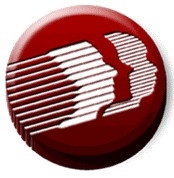 DELAWARE  HEALTH AND SOCIAL SERVICESDivision of Public Health    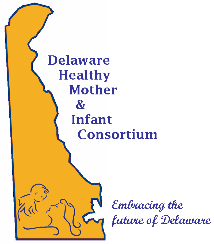 TOPICFINDINGS, CONCLUSIONS & RECOMMENDATIONSACTIONS & FOLLOW-UPPERSON RESPONSIBLESTATUSI. Call to OrderThe meeting was called to order by Dr. David Paul, Chair, at 10:30am. No further action required.Dr. David Paul, ChairResolvedII. Chair’s ReportGovernor’s budget to continue  DHMIC.-March 3 is Work Birth Defects Day.-Safe Sleep Day was earlier this week and is the 3rd-4th cause of infant mortality. -Data shared on IM which in 2019 was 6.4%. Five years ago, this was 7.5. There is a 22% decline in infant mortality since program started but still have disparity ratio of 2.8 and a slow, steady rise in the disparity ratio over the years.-The Workgroups have met but no voting took place.No further action required.Dr. David PaulResolvedIII. Consent AgendaThe Consent Agenda consisting of the 11/12/20 Annual DHMIC meeting; the Maternal and Infant Morbidity and Mortality Workgroup Minutes from 2/26; and the 2/5 SDoH Workgroup meetings were approved with the correction to the DHMIC minutes of the title of the DPQC Training which is “Blind Spot, Hidden Biases of Good People”, not /’Biasis”. DPQC minutes from 12/17, 1/28, & 2/18 were not approved at this time, there are grammatical errors that need reviewed. Minutes to be on DEThrives.com. No further action required.Dr. David Paul, ChairResolvedIV. 15th Annual SummitThe 15th Annual Summit will take place virtually on 4/13, 8:30am-2:30pm, “The Power of You, the Power of Community: Shaping the Narrative to Build Healthy Generations”. Keynote Speakers:  Kay Johnson, Sonny Eugene Kelly; Edward P. Ehlinger and Karen A. Scott.  There will be breakout sessions, a virtual artist and nursing CEU’s provided. Registration will open.On-goingSusan NoyesOn-goingV. SDOH Mini Grant UpdateTiffany Chalk announced that through DPH has awarded four new mini grants, totaling more than $145,500 to local organizations to support their programs aimed at reducing disparate birth outcomes and saving infant and maternal lives. Congratulations to the grantees: The Parent Information Center: will train six doulas, who will provide nonclinical emotional, physical, and informational support before, during, and after labor and birth to potentially 20 to 30 women. In partnership with community organizations, the program will also provide virtual training on childbirth education, breastfeeding initiation, prenatal nutrition, healthy family relationships, and community supports; empower women to be their own self-advocates; provide one-on-one coaching calls with pregnant women (prenatal and postpartum) starting six weeks before due date and continuing six weeks postpartum; offer postpartum support groups with other new parents as well as breakout sessions on breastfeeding, sexuality, mental health, and infant development; and create an awareness campaign focused on prenatal and postpartum support.  Rose Hill Community Center: serve women ages 15 to 44 in New Castle (ZIP code 19720) and Wilmington (ZIP code 19801) by providing free mental health workshops with psychologists and psychiatrists twice a month, covering the following topics: feelings of isolation, depression, self-care, setting boundaries, stress, and knowing your triggers, etc. Rose Hill will provide lessons on reducing stress, breathing sessions, mindfulness training, and journaling. They will also provide massage therapy and stretching techniques (three times per client), as well as yoga lessons once a week. Metropolitan Urban League: will provide and sponsor a doula program to train 10 Black women to become certified doulas through the National Black Doula Association. The organization will be training five doulas in New Castle County and Kent County, and will be focusing on engaging at-risk pregnant women who live in high-risk zones. Each doula will help women during the critical times of pregnancy, birth and postpartum, and early parenting. The Breastfeeding Coalition of Delaware:  will provide breastfeeding support groups to the HWHB high-risk zones of Wilmington, Claymont, and Seaford. It will offer accessible support, engaging groups, text check-ins, access to variable levels of lactation support, and incentives for participation. In addition, the Breastfeeding Coalition of Delaware will hire three diverse breastfeeding peer counselors (BPC) and one lactation consultant to provide breastfeeding support to women. At the completion of the program, the Breastfeeding Coalition of Delaware will host a baby shower for participants, where they will provide needed baby supplies, education, and support to pregnant and postpartum women.For more information: https://dethrives.com/thriving-communities/healthy-women-healthy-babies-zones-mini-grants.Leah Woodall presented an update about the progress of the   SDOH Mini Grantees: Delaware Adolescent Program, Inc., Delaware Multicultural and Civic Organization, Rosehill Community Center, Hispanic American Association for Garfield Park, Delaware Coalition Against Domestic Violence and Kingswood Community Center/ REACH Riverside. All grantees have participated with a coach and have goals for upcoming year of program. They are in the third funding cycle and mini -grantees have completed an application and were part of listening sessions. Consumer feedback was given through a survey. They served 473 participants, 83% fall in the garget population of women ages 15-44; 62% African American and 70% represented the high-risk zip codes. The four most common social needs are literacy, access to food, housing and utilities cost. On-goingTiffany Chalk Leah, WoodallOn-goingVI. Black Maternal HealthWell-Woman Workgroup: had a meeting in November and are working to schedule a meeting the third week in March, date to follow shortly.Black Maternal Health: had kick off meeting last week, will be meeting monthly on the second Tuesday at 1pm. and decided to focus on 4 core areas: Community Engagement and Advocacy; Prevention and Education: Data and Policy. Black Maternal Health Awareness Week, will be the week of April 12th and they are working on docuseries for that week to launch at the Annual summit. On-goingTiffany ChalkOn-goingV. Doula WorkgroupThe Doula Workgroup was created in October and is chaired by Melissa Minor Brown; goal is to address the role of doulas prenatally, during the birthing process and post-partum to improve outcomes throughout the state. They have worked thru the barrier of doulas not being permitted at the birth with COVID restrictions as that is now lifted. Working on Medicaid reimbursement for doula services. On-goingMelissa Minor-BrownOn-goingVI. Housing Initiative Feasibility PlanThe SDoH Workgroup is focusing on housing; had Steve Metro from Ohio, who is now with the University of Delaware, spoke to the group about pilot project- Healthy Beginnings at Home. Reaching out to other players in Delaware to participate in this pilot. Inviting key partners to come to the table and share their work with the homeless pregnant population. An environmental scan will be conducted to see how to implement the pilot in Delaware as well as a feasibility study. A motion made to move forward with feasibility study he Executive Committee to review final cost of study if cost needs more timely approval prior to June meeting.On-goingMelissa Minor Brown and Rita LandgrafDr. David PaulOn-goingVI. DHMIC Workgroup and Committee Structure Moving ForwardDHMIC Bylaws have old committee structure in place (Education & Prevention; Data & Science and Health Equities). DHMIC moved to working group structure to work on subject relevant to the moment and is more targeted in their focus. The Bylaws need to change to reflect the actual work of the DHMIC. A motion to change the bylaws was approved.  Rev. Holden and Dr. Paul will review the bylaws and provide recommendations in advance of the next meeting. On-goingDr. David PaulOn-goingVII. Workgroup Report OutsSDoH:  Housing Initiative Feasibility Plan was shared previously in the meetingWell Woman: shared previously in the meeting. Infant and Maternal Mortality: met last week, reviewed recent data. Has been a steady decrease in infant mortality but an increase in the disparity, was 2.7 and now is 2.8.The post neonatal mortality rate in black babies has increased over time decrease in neonatal opioid withdrawal syndrome OngoingOn-goingOn-goingOn-goingRita Landgraf & Melissa Minor-Brown Tiffany ChalkDr. David PaulOngoingOn-goingOn-goingOn-goingXI.  Adjourn-ment There being no further business before the Committee, the chair adjourned the meeting at 12:01pm.No further action requiredDr. David Paul, ChairResolved